SCHERZO 2020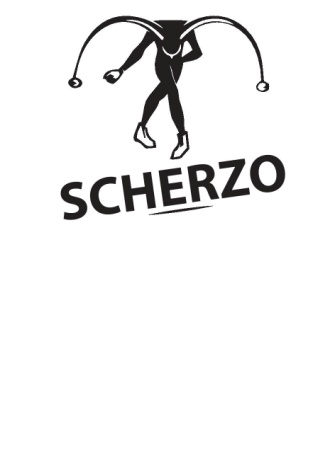 Békéscsaba, 2020. április 24-26.XXIV. Amatőr Musical Színpadok FesztiváljaSzóló- és Duett Énekverseny	JELENTKEZÉSI LAPSZÓLÓ- ÉS DUETT ÉNEKVERSENYSzemélyes adatok:Név:Születési idő:Lakcím: E-mail cím:Telefonszám: Társulat neve (ha van):Felkészítő: VersenydalokKérjük, csak azt a kategóriát töltse ki, amelyikben szeretne jelentkezni. A többit kérjük üresen hagyni.           Jelentkezési határidő: 2020. március 16.          Két kategória esetén kérünk mindegyikről külön jelentkezési lapot kitölteni!Technikai igényEgyéb közlendők: Információ: Molnár-Rúzsa Krisztina (szervező)+36 20 260 82 94; +36 20 824 35 63molnarruzsa@gmail.comKategóriaSzólóénekSzólóénekDuettszabadon választott, bármilyen nyelvű musicaldaleredetileg magyar nyelven íródott táncdalszabadon választott, bármilyen nyelvű musicaldalElőadóDalcímIdőtartamZeneszerzőSzövegíró